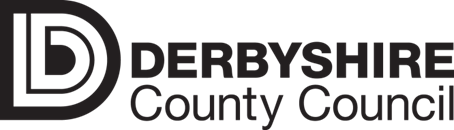 Deregistration – updated November 2022for the purpose of Elective Home Education (EHE): removal from school roll in order for the parent totake full responsibility for their child’s educationAs you know, parents have a legal duty: to ensure their children receive an efficient full-time education suitable to age, ability, aptitude and any special educational needs (SEN). The Local Authority (LA) itself has a legal duty to safeguard young people in Derbyshire by means of a reasonable and proportionate approach, making sure each child’s development is progressing well.Please note – you will be unable to submit this form until you can sign-off the form, confirming:you have provided parents with information relating to their legal duty and responsibilities – either through discussion of, or provision of, the most recent DCC Parent EHE Information Sheetyou have included a copy of written notification from the parent stating their intention to provide EHEyou have included related documents as requested on this form DETAILSCurrent school name					Child’s first/middle name(s) 	Child’s last name 		Child’s date of birth			NC year of child			Home address number/name 	Home address street		Home address town		Home address postcode 	Child’s gender			FSM status 			Sibling names/NC years		Parent contact information – please include all those with parental responsibility Name(s) and relationship to child		Email addresses				Telephone numbers				Please select the reason(s), from the school’s perspective, for the parent wanting to provide EHEMain reason			Additional reason if applicable	Has school been in contact with DCC Early Help colleagues regarding this child?		Did school offer early help intervention and/or Early Help Assessment (EHA)? 		If yes to either question, please attach related documents	If no to either question, please explain how else the school has offered support to this child and familySAFEGUARDINGDoes this child have any safeguarding records?			Do you have any current safeguarding concerns?		If yes to either question, please explain with a detailed chronology of concernsATTAINMENTReading				Writing					Maths					Significant progress in other areas 	Particular and specific strengths 	Areas for development		 	ATTENDANCE Current academic year %	 		Last date of attendance 	 			Previous academic year % 	 		Describe any attendance barriers / intervention  	BARRIERS TO LEARNING / SEND AREAS OF NEEDCommunication and Interaction									Cognition and Learning							Social, Emotional and Mental Health (including anxiety) 			Sensory and/or Physical Needs						Do you have knowledge of any specific diagnoses?			If yes, please state 	Do you have knowledge of involvement from other services/agencies?	If yes, please state 	SEND INTERVENTION 	EHC Plan			If yes, please attach related documents including the current Plan and most recent review EHC Needs Assessment	If yes, please attach related documentsGRIP funding			If yes, please attach related documentsSEN Support			If yes, please describe approachesMISCELLANEOUSDo you have any concerns about parental ability to provide a suitable education? 	If yes, please give details 		Has the child engaged with recent transition work to other schools, especially Y2/Y6?	If yes, please give details	Has the young person had any exclusions?						If yes, please give details 		Has the school had any issues regarding bullying?					If yes, please give details 		Has the child been provided with education off-site and/or part-time timetable?		If yes, please give details 		Do you know of any reason why this family should not be visited by a lone-worker? 	If yes, please give details 		Have there been other services/agencies involved not mentioned above?			If yes, please give details 		SIGN-OFFI can confirm that parents have been provided with information relating to their legal duty – either through discussion of, or provision of, the most recent DCC Parent EHE Information Sheet				I have included a copy of written notification from the parent stating their intention to provide EHE	I have attached related documents as requested throughout this form				Please note: Ofsted is likely to make a judgement of ‘inadequate’ if there is evidence that a school has encouraged parents to remove their child from their school roll.  September 2022 DfE guidance also states, ‘A further example of off-rolling would be exercising undue influence over a parent to remove their child from the school under the threat of a permanent exclusion and encouraging them to choose Elective Home Education or to find another school place.’ (Section 20 - Suspension and Permanent Exclusion from maintained schools, academies and pupil referral units in England, including pupil movement).I can confirm that I have read the above statement taken from DfE guidance, and that the information contained within this form is up-to-date and accurate 								This form is being signed-off by the	Name of this staff member 			Date of sign-off					  Please forward the completed form, parent notification and any related documents via asecure platform or secure email to cs.ehe@derbyshire.gov.uk – this will be acknowledgedalong with information regarding storage of safeguarding and other school records.